                                          РОССИЙСКАЯ   ФЕДЕРАЦИЯ              БЕЛГОРОДСКАЯ  ОБЛАСТЬ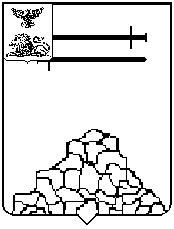 СОВЕТ ДЕПУТАТОВЯКОВЛЕВСКОГО ГОРОДСКОГО ОКРУГА(тридцать девятое заседание Совета депутатов первого созыва)РЕШЕНИЕ«_09___» _11________ 2021 года			                                    №_16___О порядке предоставления права на размещение нестационарныхторговых объектов на территории Яковлевского городского округаВ соответствии с Земельным Кодексом РФ, Федеральным законом Российской Федерации от 06.10.2003г. № 131-ФЗ "Об общих принципах организации местного самоуправления в Российской Федерации", Федеральным законом Российской Федерации от 28.12.2009г. № 381-ФЗ "Об основах государственного регулирования торговой деятельности в Российской Федерации", постановлением Правительства Белгородской области от 17.10.2016г. № 368-пп "Об утверждении порядка и условий размещения объектов нестационарной торговли на территории Белгородской области", постановлением Правительства Белгородской области от 17.05.2021г. № 170-пп "О внесении изменений в постановления Правительства Белгородской области от 6 ноября 2012 года № 442-пп, от 17 октября 2016 года № 368-пп", учитывая совместное письмо Министерства промышленности и торговли Российской Федерации и Федеральной антимонопольной службы от 23.06.2020г.                                     № ЕВ-43474/15 и № АД/52718/20 Совет депутатов Яковлевского городского округа решил:1.Утвердить Порядок предоставления права на размещение нестационарных торговых объектов на территории Яковлевского городского округа (прилагается).2.Настоящее решение вступает в силу со дня его официального опубликования.3.Контроль за выполнением настоящего решения возложить                                 на постоянную комиссию Совета депутатов Яковлевского городского округа по экономическому развитию (Волобуева В.В.).Председатель Совета депутатовЯковлевского городского округа                                               С.Я. Рожкова                                    УТВЕРЖДЕН решением Совета депутатов                                                          Яковлевского городского округа                                                           от  «____»_______20___ года   №___Порядок предоставления права на размещение нестационарных торговых объектов на территории Яковлевского городского округа1. Общие положения1.1. Порядок предоставления права на размещение нестационарного торгового объекта на территории Яковлевского городского округа (далее - Порядок) разработан в соответствии с Земельным кодексом Российской Федерации, Федеральным законом от 28 декабря 2009г. № 381-ФЗ "Об основах государственного регулирования торговой деятельности в Российской Федерации", постановлением Правительства Белгородской области                            от 17 октября 2016г. № 368-пп "Об утверждении порядка и условий размещения объектов нестационарной торговли на территории Белгородской области".1.2. Настоящий Порядок не применяется к отношениям, связанным                         с размещением нестационарных торговых объектов: а) находящихся на территориях рынков и ярмарок, проводимых                            на постоянной основе;б) при проведении праздничных, общественно-политических, культурно-массовых и спортивно - массовых мероприятий, имеющих временный характер, при проведении выставок-ярмарок, ярмарок;в) при размещении временных организаций быстрого обслуживания (летних кафе), расположенных на территориях, прилегающих к предприятиям общественного питания;г) при размещении нестационарных торговых объектов в стационарном торговом объекте, в ином здании, строении, сооружении или на земельном участке, находящихся в частной собственности, порядок размещения                            и использования которых устанавливается собственником стационарного торгового объекта, иного здания, строения, сооружения или земельного участка, с учетом требований, определенных законодательством РФ;д) при размещении нестационарных торговых объектов, предназначенных для организации обслуживания зон отдыха населения, в том числе на пляжных территориях в прибрежных защитных полосах водных объектов.1.2.1. Нестационарные торговые объекты, предназначенные для организации обслуживания зон отдыха населения, в том числе на пляжных территориях в прибрежных защитных полосах водных объектов, размещаются на основании разрешения на размещение нестационарного объекта, выдаваемого в порядке, установленном постановлением Правительства Белгородской области от 16.11.2015г. № 408-пп "Об утверждении порядка  и условий размещения на территории Белгородской области объектов, которые могут быть размещены на землях или земельных участках, находящихся в государственной или муниципальной собственности, без предоставления земельных участков                              и установления сервитута".1.2.2. Размещение нестационарных торговых объектов по распространению периодической печатной продукции осуществляется на безвозмездной основе по итогам рассмотрения концепций бизнес-модели конкурсной комиссией  в порядке, предусмотренном Положением о проведении конкурса на право заключения договора на размещение нестационарного торгового объекта  по распространению периодической печатной продукции на территории Яковлевского городского округа, утвержденным постановлением администрации Яковлевского городского округа.1.3. Настоящий Порядок разработан в целях обеспечения единого подхода к предоставлению права на размещение нестационарного торгового объекта                  на территории Яковлевского городского округа (далее – округ).1.4. Передача или уступка прав по договору на размещение нестационарного торгового объекта третьим лицам либо осуществление третьим лицом торговой деятельности с использованием нестационарного торгового объекта не допускаются.1.5. Основные понятия, используемые в Порядке:1.5.1. Торговая деятельность (далее - торговля) - вид предпринимательской деятельности, связанный с приобретением и продажей товаров.1.5.2. Розничная торговля - вид торговой деятельности, связанный                         с приобретением и продажей товаров для использования их в личных, семейных, домашних и иных целях, не связанных с осуществлением предпринимательской деятельности.1.5.3. К передвижным средствам развозной и разносной торговли относятся торговые автоматы, автолавки, автомагазины, тележки, лотки, корзины и иные специальные приспособления.1.5.4. Субъекты торговли: - юридическое лицо, индивидуальный предприниматель и крестьянско-фермерское хозяйство, занимающиеся торговлей и зарегистрированные                            в установленном порядке;- организации потребительской кооперации - потребительские общества, союзы потребительских обществ, а также учреждения, хозяйственные общества и иные юридические лица, единственными учредителями которых являются потребительские общества или союзы;- самозанятые граждане - физические лица, в том числе индивидуальные предприниматели, применяющие специальный налоговый режим "Налог                      на профессиональный доход" в порядке, установленном Федеральным законом от 27 ноября 2018 г. N 422-ФЗ "О проведении эксперимента по установлению специального налогового режима "Налог на профессиональный доход";- физическое лицо, реализующим сельскохозяйственную продукцию, произведенной и переработанной при ведении личного подсобного хозяйства.Субъекты торговли заключают договор на размещение нестационарного торгового объекта на территории округа или претендуют на его заключение.1.5.5. Нестационарный торговый объект - торговый объект, представляющий собой временное сооружение или временную конструкцию, не связанную прочно с земельным участком вне зависимости от наличия или отсутствия подключения (технического присоединения) к сетям инженерно-технического обеспечения, в том числе передвижное сооружение (павильоны, киоски, сезонные кафе, палатки, павильоны (киоски) в составе остановочного комплекса, передвижные средства развозной и разносной уличной торговли).1.6. Нестационарные торговые объекты разделяются на виды: круглогодичные, сезонные и передвижные.1.7. Срок размещения объектов устанавливается Схемой размещения и не может превышать:- для круглогодичных нестационарных торговых объектов – не менее одного года и не более пяти лет;- для сезонных нестационарных торговых объектов – не менее одного сезонного периода и не более трех сезонных периодов;- для передвижных нестационарных торговых объектов – не менее одного года и не более трех лет.1.8. Ранее заключенные разрешения на право осуществления нестационарной торговли на территории Яковлевского городского округа  продолжают действовать до истечения указанных в них сроков.2. Порядок размещения нестационарных торговых объектов2.1. В соответствии с подпунктом 6 пункта 1 статьи 39.33 Земельного кодекса Российской Федерации использование земель и земельных участков для размещения нестационарных торговых объектов осуществляется без предоставления земельных участков и установления сервитута.2.2. В соответствии с пунктами 1, 3 статьи 39.36 Земельного кодекса Российской Федерации размещение нестационарных торговых объектов на землях или земельных участках, находящихся в государственной или муниципальной собственности, осуществляется на основании схемы размещения нестационарных торговых объектов.2.3. Места размещения нестационарных торговых объектов на землях и земельных участках, находящихся в муниципальной собственности, субъектам торговли предоставляются в соответствии со схемой размещения нестационарных торговых объектов на территории округа, утвержденной постановлением администрации Яковлевского городского округа (далее – Схема размещения).2.4. Типовые архитектурные решения нестационарных торговых объектов и требования предъявленные к ним, утверждаются администрацией Яковлевского городского округа.2.5. Заключение договора на размещение нестационарного торгового объекта (далее – Договор) осуществляется по результатам аукциона открытого по форме заявок (форма договора прилагается).Для проведения аукциона создается аукционная комиссия, регламент деятельности которой утверждается постановлением администрации Яковлевского городского округа (далее – Аукционная комиссия).2.6. Аукционной комиссией осуществляется рассмотрение заявок на участие в аукционе и отбор участников аукциона, ведение протокола рассмотрения заявок на участие в аукционе, протокола аукциона, протокола об отказе от заключения договора, протокола об отстранении заявителя или участника аукциона от участия в аукционе.Регламент деятельности аукционной комиссии утверждается органами местного самоуправления.2.6.1. Извещение о проведении аукциона размещается в средствах массовой информации и на интернет-сайте органов местного самоуправления Яковлевского городского округа не менее чем за двадцать рабочих дней до дня окончания подачи заявок на участие в аукционе и содержит следующие сведения:- наименование, местонахождение, почтовый адрес, адрес электронной почты и номер контактного телефона организатора аукциона;- предмет аукциона (адрес размещения нестационарного торгового объекта, вид нестационарного торгового объекта, специализацию, период и срок размещения нестационарного торгового объекта);- начальную (минимальную) цену договора (цену лота) на размещение нестационарного торгового объекта;- размер задатка, порядок его внесения и возврата, реквизиты счета для перечисления денежных средств;- срок действия договора на право размещения нестационарного торгового объекта;- срок, место и порядок предоставления документации об аукционе, электронный адрес сайта в сети Интернет, на котором размещена документация об аукционе;- срок, в течение которого организатор конкурса вправе отказаться от проведения аукциона.2.6.2. Начальная цена предмета аукциона определяется в размере рыночной стоимости платы по договору на размещение нестационарного торгового объекта, определенной независимым оценщиком в порядке, установленном законодательством Российской Федерации об оценочной деятельности.2.6.3. Документация об аукционе, помимо информации и сведений, содержащихся в извещении о проведении аукциона, должна содержать:- требования к содержанию, составу и форме заявки на участие в аукционе, в том числе заявки, подаваемой в форме электронного документа, и инструкцию по ее заполнению;- форму, сроки и порядок оплаты по договору;- порядок, место, дату начала и дату и время окончания срока подачи заявок на участие в аукционе;- требования к участникам аукциона;- порядок и срок отзыва заявок на участие в аукционе;- формы, порядок, даты начала и окончания предоставления участникам аукциона разъяснений положений документации об аукционе;- величину повышения начальной цены договора ("шаг аукциона");- место, дату и время начала рассмотрения заявок на участие в аукционе;- место, дату и время проведения аукциона;- требование о внесении задатка, размер задатка, срок и порядок внесения задатка, реквизиты счета для перечисления задатка;- срок, в течение которого должен быть подписан проект договора, составляющий не менее десяти рабочих дней со дня размещения протокола аукциона либо протокола рассмотрения заявок на участие в аукционе в случае, если аукцион признан несостоявшимся по причине подачи единственной заявки на участие в аукционе либо признания участником аукциона только одного заявителя;- проект договора на размещение нестационарного торгового объекта (в случае проведения аукциона по нескольким лотам - проект договора в отношении каждого лота).2.6.4. Заявка на участие в аукционе подается в срок и по форме, которые установлены документацией об аукционе.Заявка на участие в аукционе должна содержать:1) сведения и документы о заявителе, подавшем такую заявку:а) фирменное наименование (наименование), сведения об организационно-правовой форме, о местонахождении, почтовый адрес (для юридического лица), фамилию, имя, отчество, паспортные данные, сведения о месте жительства (для физического лица), номер контактного телефона;б) полученную не ранее чем за шесть месяцев до даты размещения извещения о проведении аукциона выписку из Единого государственного реестра юридических лиц (ЕГРЮЛ) и (или) выписку из Единого государственного реестра индивидуальных предпринимателей (ЕГРИП);в) документ, подтверждающий полномочия лица на осуществление действий от имени заявителя;г) копии учредительных документов заявителя (для юридических лиц);д) заявление об отсутствии решения о ликвидации заявителя - юридического лица, об отсутствии решения арбитражного суда о признании заявителя - юридического лица, индивидуального предпринимателя банкротом и об открытии конкурсного производства, об отсутствии решения о приостановлении деятельности заявителя в порядке, предусмотренном Кодексом Российской Федерации об административных правонарушениях;2) документы или копии документов, подтверждающие внесение задатка.Претендент вправе подать только одну заявку на участие в аукционе в отношении каждого предмета аукциона (лота).Аукционная комиссия рассматривает заявки на участие в аукционе на предмет соответствия требованиям, установленным документацией об аукционе, и соответствия заявителей установленным требованиям.Срок рассмотрения заявок на участие в аукционе не может превышать десяти рабочих дней с даты окончания срока подачи заявок.На основании результатов рассмотрения заявок на участие в аукционе организатор принимает одно из следующих решений и уведомляет претендентов о принятом решении:- о допуске к участию в аукционе претендента и о признании его участником аукциона;- об отказе в допуске такого претендента к участию в аукционе в порядке и по основаниям, которые предусмотрены документацией об аукционе;- об отказе в проведении аукциона в случае несоответствия всех поданных заявок установленным требованиям.2.6.5. В аукционе имеют право участвовать только заявители, признанные участниками аукциона.Аукцион проводится путем повышения начальной (минимальной) цены договора (цены лота), указанной в извещении о проведении аукциона, на "шаг аукциона"."Шаг аукциона" устанавливается в размере пяти процентов начальной (минимальной) цены договора (цены лота), указанной в извещении о проведении аукциона.Победителем аукциона признается лицо, предложившее наиболее высокую цену договора, либо действующий правообладатель, если он заявил о своем желании заключить договор по объявленной аукционистом наиболее высокой цене договора.В случае если аукцион признан не состоявшимся по причине подачи единственной заявки на участие в аукционе либо признания участником аукциона только одного заявителя, с лицом, подавшим единственную заявку на участие в аукционе, в случае, если указанная заявка соответствует требованиям и условиям, предусмотренным документацией об аукционе, а также с лицом, признанным единственным участником аукциона, договор заключается на условиях и по цене, которые предусмотрены заявкой на участие в аукционе и документацией об аукционе, но по цене не менее начальной (минимальной) цены договора (лота), указанной в извещении о проведении аукциона.2.7. Продление договора на размещение нестационарного торгового объекта осуществляется без проведения аукциона.2.8. Размещение нестационарных торговых объектов без проведения торгов (конкурса, аукциона) на льготных условиях или на безвозмездной основе в местах, указанных в Схеме размещения, предоставляются:- крестьянско-фермерским хозяйствам;- организациям потребительской кооперации;- физическим лицам и самозанятым, реализующим продукцию, произведенной и переработанной при ведении личного подсобного хозяйства.3. Порядок размещения нестационарных торговых объектовпо распространению периодической печатной продукции3.1. Использование земель и земельных участков для размещения нестационарных торговых объектов по распространению периодической печатной продукции осуществляется в соответствии с пунктом 2.1 раздела                 2 настоящего Порядка.3.2. Места размещения и специализация нестационарных торговых объектов по распространению периодической печатной продукции определяются  в соответствии с пунктом 2.2 раздела 2 настоящего Порядка.При размещении нестационарных торговых объектов по распространению периодической печатной продукции необходимо учитывать рекомендации, утвержденные Приказом Минкомсвязи России от 31.07.2013г. № 197                        "Об утверждении рекомендаций по поддержке и развитию системы розничного распространения периодических печатных изданий и иной печатной продукции в субъектах Российской Федерации".3.3. Размещение нестационарных торговых объектов по распространению периодической печатной продукции осуществляется на основании договора на размещение нестационарного торгового объекта, заключенного                                       с администрацией Яковлевского городского округа.Размещение нестационарных торговых объектов по распространению периодической печатной продукции осуществляется на безвозмездной основе по итогам рассмотрения концепций бизнес-модели конкурсной комиссией (далее - Комиссия), являющейся постоянно действующим коллегиальным органом, образованной администрацией Яковлевского городского округа.В состав комиссии включаются представители департамента внутренней                  и кадровой политики Белгородской области.3.3.1. Сообщение о проведении заседании Комиссии размещается на официальном сайте органов местного самоуправления Яковлевского городского округа не менее чем за тридцать календарных дней до дня проведения заседания Комиссии.3.3.2. Прием заявок на участие в конкурсе начинается с даты опубликования на официальном сайте органов местного самоуправления Яковлевского городского округа сообщения о проведении заседания Комиссии и заканчивается за пять календарных дней до даты проведения заседания Комиссии.3.3.3. Заявка на участие в конкурсе подается в управление экономического развития администрации Яковлевского городского округа физическим или юридическим лицом либо представителем заявителя.3.4.4. Требования к содержанию заявки, форме подачи, а также критерии оценки концепций установлены постановлением Правительства Белгородской области от 17.10.2016г. № 368-пп "Об утверждении порядка и условий размещения объектов нестационарной торговли на территории Белгородской области".3.4.5. По результатам рассмотрения концепций бизнес-модели Комиссия определяет победителей исходя из количества баллов, набранных участниками конкурса.Результаты конкурса оформляются протоколом заседания Комиссии об итогах конкурса, который подписывается в день его проведения председателем Комиссии, ответственным секретарем комиссии.В протоколе указываются:- сведения о месте, дате и времени проведения конкурса;- предмет конкурса (адрес размещения нестационарного торгового объекта по распространению периодической печатной продукции, проект объекта, площадь (кв. м), ассортимент периодической печатной и книжной продукции);- сведения об участниках конкурса;- сведения о победителе конкурса.3.4.6. Информация об итогах конкурса доводится до сведения участников конкурса путем размещения на официальном сайте органов местного самоуправления  Яковлевского городского округа в течение трех рабочих дней после подписания протокола.3.4.7. Управление экономического развития администрации Яковлевского городского округа в течение десяти календарных дней со дня размещения информации на официальном сайте органов местного самоуправления  Яковлевского городского округа об итогах конкурса заключает Договор с победителем конкурса."Форма"Договор № ___на размещение нестационарного торгового объектана территории Яковлевского городского округаг. Строитель                                                                         "__" ___________ 20__ г.Администрация Яковлевского городского округа в лице главы администрации Яковлевского района Чеснокова А.В., действующего на основании  Устава, именуемая в дальнейшем Администрация, с одной стороны, и___________________________________в лице__________________________, действующего на основании___________________, именуемый в дальнейшем Исполнитель, с другой стороны, заключили настоящий Договор                                                 о нижеследующем:I. Предмет Договора1.1. В соответствии с результатами аукциона (протокол № ___ от ____  _ г., регистрационный № ___) Администрация предоставляет Исполнителю право разместить нестационарный(ые) торговый(ые) объект(ы) (далее - Объект(ы)) на территории Яковлевского городского округа в соответствии с пп. 3.1.1 настоящего Договора.1.2. Неразмещение Объекта(ов) не может служить основанием невнесения платы.1.3. В соответствии с пунктом 7 статьи 448 Гражданского кодекса РФ передача прав и обязанностей по данному Договору не допускается.II. Порядок оплаты2.1. Размер платы по Договору с учетом итогов аукциона составляет _________ рублей в месяц или день (нужное подчеркнуть).2.2. Исполнитель вносит плату по Договору ежемесячно до 10 числа, за вычетом суммы задатка, в срок не позднее 10 дней с момента заключения Договора на расчетный счет, указанный Администрацией.2.3. Ежегодно, но не ранее чем через год после заключения договора на размещение Объекта, Плата изменяется на уровень инфляции, установленный в Федеральном законе о федеральном бюджете на очередной финансовый год и плановый период, который применяется ежегодно по состоянию на начало очередного финансового года.Исполнитель обязан производить сверку расчетов платежей ежеквартально в течение срока действия настоящего Договора.2.4. Копию платежного документа, подтверждающего перечисление денежных средств, Исполнитель предоставляет Администрации в течение 10 дней со дня оплаты. В платежных поручениях Исполнитель обязан указывать номер и дату настоящего Договора.2.5. Неразмещение Объекта не может служить основанием невнесения Платы.2.6. Исполнитель вправе произвести Плату за соответствующий период в размере большем, чем предусмотрено настоящим Договором. В этом случае сумма переплаты, составляющая разницу между предусмотренной настоящим Договором суммой платежей за соответствующий период и уплаченной Исполнителем суммой в данном периоде, зачисляется в следующем порядке:1) в счёт оплаты пени, начисленной в связи с неоплатой за предыдущие периоды (если таковая начислена);2) в счёт оплаты задолженности по платежам за предыдущие периоды (если имеется задолженность);3) в счёт оплаты будущих платежей, если долг по пене и платежам отсутствует.2.7. В случае невнесения платы в установленный срок Исполнитель уплачивает пеню в размере 0,1% от неоплаченной суммы за каждый день просрочки.III. Права и обязанности сторон3.1. Исполнитель обязан:3.1.1. Обеспечить размещение (сезонного, круглогодичного, передвижного) Объекта(ов):3.1.2. Обеспечить использование Объекта(ов) по назначению, указанному в пп. 3.1.1 настоящего Договора, с соблюдением условий настоящего Договора и требований нормативных правовых актов, регулирующих размещение нестационарных торговых объектов.3.1.3. Устранить в течение трех рабочих дней несоответствия, выявленные при приемке Объекта(ов) и указанные в акте приемки нестационарного торгового объекта; уведомить в соответствии с пунктом 2.11. Порядка размещения нестационарных торговых объектов на территории Яковлевского городского округа в течение двух рабочих дней Управление экономического развития администрации городского округа для организации повторной приемки.3.1.4. Обеспечить соблюдение типового решения внешнего вида объекта(ов) в течение установленного периода размещения.3.1.5. Нести все расходы, связанные с размещением и эксплуатацией Объекта(ов), а также с риском его(их) случайного разрушения либо повреждения.3.1.6. При осуществлении своей хозяйственной деятельности не допускать использование большей площади территории, чем предоставлено для размещения Объекта(ов) в соответствии с пп. 3.1.1 настоящего Договора.3.1.7. Обеспечить вывоз твердых бытовых отходов путем заключения договора с соответствующими организациями, а также уборку прилегающей территории обеспечить в соответствии с Правилами благоустройства территории Яковлевского городского округа.3.1.8. Обеспечить соблюдение санитарных норм и правил, Правил благоустройства территории Яковлевского городского округа.Не допускать загрязнения, захламления места размещения Объекта(ов).3.1.9. При осуществлении своей хозяйственной деятельности обеспечить соблюдение требований Постановления Правительства Российской Федерации от 19.01.1998г. № 55 "Об утверждении Правил продажи отдельных видов товаров, перечня товаров длительного пользования, на которые не распространяется требование покупателя о безвозмездном предоставлении ему на период ремонта или замены аналогичного товара, и перечня непродовольственных товаров надлежащего качества, не подлежащих возврату или обмену на аналогичный товар других размера, формы, габарита, фасона, расцветки или комплектации", санитарных правил "Санитарно-эпидемиологические требования к условиям деятельности торговых объектов и рынков, реализующих пищевую продукцию. СП 2.3.6.3668-20 ", утвержденным Постановлением Главного государственного санитарного врача РФ от 20.11.2020г. № 36, требования (запреты, ограничения) действующего законодательства в области торговой деятельности, в том числе в сфере розничной продажи алкогольной продукции и табачных изделий.3.1.10. Демонтировать Объект(ы) за свой счет и своими силами с установленного места его(их) расположения в течение двух дней с момента прекращения действия Договора и привести место его размещения в состояние, пригодное для дальнейшего использования.3.1.11. По окончании срока действия Договора передать территорию в первоначальном состоянии по передаточному акту.3.1.12. Восстановить благоустройство предоставленной для размещения Объекта(ов) и прилегающей к нему(ним) территории, нарушенное при установке (демонтаже) Объекта(ов), в течение одних суток после производства работ по установке (демонтажу) Объекта(ов).3.1.13. Соблюдать требования по безопасности Объекта(ов), в том числе направленные на антитеррористическую безопасность.3.1.14. При изменении места размещения Объекта согласно схемы размещения нестационарных торговых объектов на территории Яковлевского городского округа переместить Объект на новое место размещения в течение      15 календарных дней со дня получения информации от Администрации.В случае отказа переместить Объект по новому адресу, настоящий договор подлежит расторжению после истечения пятнадцатидневного срока, данного на передислокацию Объекта.3.2. Администрация Яковлевского  городского округа в лице Управления экономического развития и территориальных управлений администрации округа имеет право:3.2.1. Осуществлять контроль выполнения Исполнителем условий настоящего Договора.3.2.2. Расторгнуть Договор в одностороннем порядке на основании п. 5.2. настоящего Договора.3.3. Администрация обязана:3.3.1. Организовать приемку Объекта(ов) на предмет соответствия требованиям.3.3.2. Принять территорию по окончании периода размещения по передаточному акту.IV. Срок действия Договора4.1. Договор заключается с "__" _________ 20__ г. по "__" __________ 20__ г., вступает в силу с момента его подписания двумя сторонами и прекращается по истечении его срока.V. Расторжение Договора5.1. Договор может быть расторгнут по соглашению Сторон или по решению суда.5.2. Изменения и расторжение договора по требованию одной из Сторон осуществляется в следующем порядке:5.2.1. Сторона, заинтересованная в изменении или расторжении Договора, направляет в адрес другой Стороны уведомление об изменении условий, либо расторжении Договора. К уведомлению может быть приложен подписанный инициирующей Стороной проект дополнительного соглашения к Договору, предусматривающий внесение изменений, либо проект соглашения о расторжении Договора.5.2.2. Сторона, в адрес которой направлено уведомление об изменении условий либо расторжении Договора, в течение 14 календарный дней с момента получения уведомления обязана рассмотреть поступившие предложения об изменении либо расторжении Договора и принять или отклонить поступившие предложения.В случае, если Сторонами не достигнуто согласие по изменению либо расторжению Договора, спор рассматривается в судебном порядке, в соответствии с требованиями действующего законодательства РФ. Требование о расторжении Договора может быть заявлено Стороной в суд только после получения отказа другой Стороны на предложение изменить или расторгнуть Договор либо неполучения ответа на предложение изменить или расторгнуть Договор в четырнадцатидневный срок с момента получения почтового уведомления.5.2.3. Дополнения к условиям настоящего Договора оформляются в письменном виде в форме Дополнительного соглашения, которое является неотъемлемой частью настоящего Договора.5.3. Администрация имеет право досрочно в одностороннем порядке отказаться от исполнения настоящего Договора по следующим основаниям:5.3.1. Невыполнение Исполнителем требований, указанных в пунктах 3.1.1 - 3.1.10 настоящего Договора.5.3.2. Прекращение хозяйствующим субъектом в установленном законом порядке своей деятельности.5.3.3. Расторжение Договора производится в порядке, предусмотренном Гражданским кодексом РФ.5.3. При отказе от исполнения настоящего Договора в одностороннем порядке Администрация направляет Исполнителю письменное уведомление. С момента направления указанного уведомления настоящий Договор будет считаться расторгнутым.5.4. Администрация имеет право досрочно расторгнуть настоящий Договор в связи с принятием указанных ниже решений, о чем извещает письменно Исполнителя не менее чем за месяц, но не более чем за шесть месяцев до начала соответствующих работ:- о необходимости ремонта и (или) реконструкции автомобильных дорог в случае, если нахождение Объекта препятствует осуществлению указанных работ;- об использовании территории, занимаемой Объектом, для целей, связанных с развитием улично-дорожной сети, размещением остановок общественного транспорта, оборудованием бордюров, организацией парковочных карманов;- о размещении объектов капитального строительства регионального и муниципального значения;- о заключении договора о развитии застроенных территорий в случае, если нахождение Объекта препятствует реализации указанного договора.5.5. После расторжения Договора Объект(ы) подлежит(ат) демонтажу.VI. Заключительные положения6.1. В случае неисполнения или ненадлежащего исполнения сторонами обязательств по настоящему Договору они несут ответственность в соответствии с действующим законодательством.6.2. Споры, возникающие при исполнении Договора, разрешаются по соглашению между сторонами. При невозможности достижения соглашения между сторонами возникшие споры разрешаются в суде (арбитражном суде) в соответствии с законательством Российской Федерации.6.3. Любые изменения и дополнения к настоящему Договору должны быть совершены в письменной форме и подписаны надлежащим образом уполномоченными на то представителями сторон.6.4. Настоящий Договор составлен в трех экземплярах, первый находится в Администрации, второй - у Исполнителя, третий – передается начальнику территориального управления администрации городского округа, на территории которой будет размещен нестационарный объект, каждый экземпляр Договора имеет одинаковую юридическую силу.VII. Адреса, банковские реквизиты и подписи сторонг. Строитель                                                            "__" _______________ 20__ г.Приложение № 1к Порядку предоставления правана размещение нестационарных торговых объектов на территории Яковлевского городского округаN п/пАдресные ориентиры нестационарного торгового объекта/территориальная зона/районВид объектаАссортиментная специализацияПлощадь земельного участка, кв. мСобственник земельного участкаПериод размещения нестационарного торгового объекта (чч.мм.гг. - чч.мм.гг.)1) Администрация:  2) Исполнитель:адрес:адрес:ИННИННОГРНОГРНбанкбанкМ.П.                                   М.П.